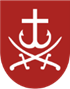 ВІННИЦЬКА МІСЬКА РАДАДЕПАРТАМЕНТ ОСВІТИНАКАЗ22.11.2021				         м. Вінниця              	                                     №586м. Вінниця                     Про підсумки проведенняІІ етапу Всеукраїнської олімпіади з економіки у 2021-2022 н.р.Відповідно до наказу Департаменту освіти Вінницької міської ради від 05.11.2021 №553 «Про проведення II етапу Всеукраїнських учнівських олімпіад з базових дисциплін та роботу організаційних комітетів і журі у 2021-2022 навчальному році», з метою пошуку, підтримки, розвитку творчого потенціалу обдарованої молоді 18 листопада 2021 року на базі комунального закладу комунального закладу «Загальноосвітня школа І-ІІІ ступенів №4 ім. Д.І. Менделєєва Вінницької міської ради» проведено ІІ етап Всеукраїнської олімпіади з економіки.У заході взяли участь 9 учнів 9 -11 класів закладів загальної середньої освіти Вінницької міської територіальної громади,.Для проведення олімпіади адміністраціями вищевказаних комунальних закладів було створено належні умови з урахування вимог Постанови Головного державного санітарного лікаря України від 06.09.2021р. №10 «Про затвердження протиепідемічних заходів у закладах освіти на період карантину у зв’язку з поширенням коронавірусної хвороби (COVID-19)». Переможців  ІІ етапу Всеукраїнської олімпіади з математики визначено за рішенням журі та апеляційної комісії.Виходячи з вищевикладеного, Н А К А З У Ю:Затвердити рішення журі та апеляційної комісії, визнати  переможцями ІІ етапу Всеукраїнської учнівської олімпіади з економіки  у 2021-2022 н. р. таких учнів:Направити переможців ІІ етапу, вказаних у п.1, для участі у ІІІ етапі Всеукраїнської учнівської  олімпіади з економіки.Керівникам закладів загальної середньої освіти Вінницької міської територіальної громади:Оголосити подяки вчителям економіки, які підготували учасників та переможців ІІ етапу Всеукраїнської учнівської олімпіади з економіки.Забезпечити явку учасників на ІІІ (обласний) етап Всеукраїнської учнівської  олімпіади з економіки.Призначити відповідальних педагогів за безпеку учнів під час руху до закладу, де буде проводитись обласна олімпіада та в зворотному напрямку.4. Призначити керівником команди Вінницької МТГ з економіки Парфенюк Ірину Григорівну, вчителя економіки комунального закладу «Вінницький ліцей №7 ім. Олександра Сухомовського».5. Контроль за виконанням даного наказу покласти на заступника директора Департаменту освіти Божок І.В.Директор  Департаменту					Оксана Яценко А. Півторак  67-21-36 Н. Перекрестенко  65-10-51№п/пПрізвище,ім’я,по батькові учня/учениціМісцена II  етапіЗакладВчитель, який/яка підготував/підготувала                                                                                11-й клас                                                                                11-й клас                                                                                11-й клас                                                                                11-й клас                                                                                11-й клас1Тарновецький Олександр АндрійовичІКЗ "Вінницький ліцей №7 ім. Олександра Сухомовського"Парфенюк Ірина Григорівна                                                                                10-й клас                                                                                10-й клас                                                                                10-й клас                                                                                10-й клас                                                                                10-й клас1Емінов Емір РешитовичІКЗ "Вінницький ліцей №7 ім. Олександра Сухомовського"Парфенюк Ірина Григорівна2Нерсісян Ліана АртурівнаІІКЗ "Вінницький ліцей №7 ім. Олександра Сухомовського"Парфенюк Ірина Григорівна                                                                                9-й клас                                                                                9-й клас                                                                                9-й клас                                                                                9-й клас                                                                                9-й клас1Ярова Єва ОлександрівнаІКЗ "Вінницький ліцей №7 ім. Олександра Сухомовського"Парфенюк Ірина Григорівна